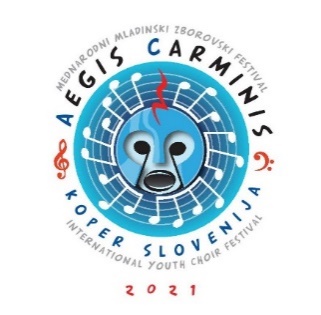 PRIJAVNICAPoslati do 24. marca 2023IZPOLNITE Z VELIKIMI TISKANIMI ČRKAMIINFORMACIJE O UDELEŽENCU/KIINFORMACIJE O UDELEŽENCU/KIINFORMACIJE O UDELEŽENCU/KIINFORMACIJE O UDELEŽENCU/KIINFORMACIJE O UDELEŽENCU/KIINFORMACIJE O UDELEŽENCU/KIINFORMACIJE O UDELEŽENCU/KIINFORMACIJE O UDELEŽENCU/KIINFORMACIJE O UDELEŽENCU/KIINFORMACIJE O UDELEŽENCU/KIIme Ime PriimekPriimekPriimekPriimekPriimekPriimekKategorijaKategorijaDatum rojstvaDatum rojstvaSpolSpolSpolSpolSpolSpolNASLOVNASLOVNASLOVNASLOVNASLOVNASLOVNASLOVNASLOVNASLOVNASLOVUlica, številkaUlica, številkaMesto, poštna številkaMesto, poštna številkaMesto, poštna številkaMesto, poštna številkaMesto, poštna številkaMesto, poštna številkaDržavaDržavaE-poštni naslovE-poštni naslovTelefonska številka (mobilni telefon)Telefonska številka (mobilni telefon)Telefonska številka (mobilni telefon)Telefonska številka (mobilni telefon)Telefonska številka (mobilni telefon)Telefonska številka (mobilni telefon)Fax number (optional)Fax number (optional)INFORMACIJE O ŠTUDIJUINFORMACIJE O ŠTUDIJUINFORMACIJE O ŠTUDIJUINFORMACIJE O ŠTUDIJUINFORMACIJE O ŠTUDIJUINFORMACIJE O ŠTUDIJUINFORMACIJE O ŠTUDIJUINFORMACIJE O ŠTUDIJUINFORMACIJE O ŠTUDIJUINFORMACIJE O ŠTUDIJUŠola/AkademijaŠola/AkademijaŠola/AkademijaŠola/AkademijaŠola/AkademijaŠola/AkademijaŠola/AkademijaGlasGlasGlasPIANIST/KAPIANIST/KAPIANIST/KAPIANIST/KAMENTOR/ICAMENTOR/ICAMENTOR/ICAMENTOR/ICAMENTOR/ICAMENTOR/ICAIme in priimekIme in priimekIme in priimekIme in priimekIme in priimekriimekIme in priimekriimekIme in priimekriimekIme in priimekriimekIme in priimekriimekIme in priimekriimekMaterijali, ki morajo biti priloženi prijavi:Materijali, ki morajo biti priloženi prijavi:Materijali, ki morajo biti priloženi prijavi:Materijali, ki morajo biti priloženi prijavi:Materijali, ki morajo biti priloženi prijavi:Materijali, ki morajo biti priloženi prijavi:Materijali, ki morajo biti priloženi prijavi:Materijali, ki morajo biti priloženi prijavi:Materijali, ki morajo biti priloženi prijavi:Materijali, ki morajo biti priloženi prijavi:Program za 1. in 2. krog, Kratka biografija (ok. 500- 700 znakov),Fotografija (v dobri resoluciji),Fotografija osebnega dokumenta.Po potrditvi prijavljenega programa je potrebno naložiti posnetke (na povezavo organizatorja) do najkasneje 31. marca 2023Program za 1. in 2. krog, Kratka biografija (ok. 500- 700 znakov),Fotografija (v dobri resoluciji),Fotografija osebnega dokumenta.Po potrditvi prijavljenega programa je potrebno naložiti posnetke (na povezavo organizatorja) do najkasneje 31. marca 2023Program za 1. in 2. krog, Kratka biografija (ok. 500- 700 znakov),Fotografija (v dobri resoluciji),Fotografija osebnega dokumenta.Po potrditvi prijavljenega programa je potrebno naložiti posnetke (na povezavo organizatorja) do najkasneje 31. marca 2023Program za 1. in 2. krog, Kratka biografija (ok. 500- 700 znakov),Fotografija (v dobri resoluciji),Fotografija osebnega dokumenta.Po potrditvi prijavljenega programa je potrebno naložiti posnetke (na povezavo organizatorja) do najkasneje 31. marca 2023Program za 1. in 2. krog, Kratka biografija (ok. 500- 700 znakov),Fotografija (v dobri resoluciji),Fotografija osebnega dokumenta.Po potrditvi prijavljenega programa je potrebno naložiti posnetke (na povezavo organizatorja) do najkasneje 31. marca 2023Program za 1. in 2. krog, Kratka biografija (ok. 500- 700 znakov),Fotografija (v dobri resoluciji),Fotografija osebnega dokumenta.Po potrditvi prijavljenega programa je potrebno naložiti posnetke (na povezavo organizatorja) do najkasneje 31. marca 2023Program za 1. in 2. krog, Kratka biografija (ok. 500- 700 znakov),Fotografija (v dobri resoluciji),Fotografija osebnega dokumenta.Po potrditvi prijavljenega programa je potrebno naložiti posnetke (na povezavo organizatorja) do najkasneje 31. marca 2023Program za 1. in 2. krog, Kratka biografija (ok. 500- 700 znakov),Fotografija (v dobri resoluciji),Fotografija osebnega dokumenta.Po potrditvi prijavljenega programa je potrebno naložiti posnetke (na povezavo organizatorja) do najkasneje 31. marca 2023Program za 1. in 2. krog, Kratka biografija (ok. 500- 700 znakov),Fotografija (v dobri resoluciji),Fotografija osebnega dokumenta.Po potrditvi prijavljenega programa je potrebno naložiti posnetke (na povezavo organizatorja) do najkasneje 31. marca 2023Program za 1. in 2. krog, Kratka biografija (ok. 500- 700 znakov),Fotografija (v dobri resoluciji),Fotografija osebnega dokumenta.Po potrditvi prijavljenega programa je potrebno naložiti posnetke (na povezavo organizatorja) do najkasneje 31. marca 2023S podpisom potrjujem, da sem prebral/a pogoje tekmovanja in se z njimi strinjam.S podpisom potrjujem, da sem prebral/a pogoje tekmovanja in se z njimi strinjam.S podpisom potrjujem, da sem prebral/a pogoje tekmovanja in se z njimi strinjam.S podpisom potrjujem, da sem prebral/a pogoje tekmovanja in se z njimi strinjam.S podpisom potrjujem, da sem prebral/a pogoje tekmovanja in se z njimi strinjam.S podpisom potrjujem, da sem prebral/a pogoje tekmovanja in se z njimi strinjam.S podpisom potrjujem, da sem prebral/a pogoje tekmovanja in se z njimi strinjam.S podpisom potrjujem, da sem prebral/a pogoje tekmovanja in se z njimi strinjam.S podpisom potrjujem, da sem prebral/a pogoje tekmovanja in se z njimi strinjam.S podpisom potrjujem, da sem prebral/a pogoje tekmovanja in se z njimi strinjam.Kraj in datum:  Kraj in datum:  Kraj in datum:  Kraj in datum:  Kraj in datum:  Kraj in datum:  Podpis:Podpis:Podpis:Podpis:TEKMOVALNI PROGRAM – 1. KROGTEKMOVALNI PROGRAM – 1. KROGTEKMOVALNI PROGRAM – 1. KROGTEKMOVALNI PROGRAM – 1. KROGTEKMOVALNI PROGRAM – 1. KROGTEKMOVALNI PROGRAM – 1. KROGTEKMOVALNI PROGRAM – 1. KROGTEKMOVALNI PROGRAM – 1. KROGTEKMOVALNI PROGRAM – 1. KROGTEKMOVALNI PROGRAM – 1. KROG1Ime skladateljaIme skladateljaPriimek skladateljaPriimek skladateljaPriimek skladateljaPriimek skladateljaPriimek skladateljaPriimek skladateljaLeto rojstva in smrti11Naslov skladbeNaslov skladbeNaslov skladbeNaslov skladbeAvtor tekstaAvtor tekstaAvtor tekstaAvtor tekstaAvtor teksta11Komponirano (ali izdano) letaKomponirano (ali izdano) letaZaložnikZaložnikZaložnikZaložnikZaložnikZaložnikTrajanje12Ime skladateljaIme skladateljaPriimek skladateljaPriimek skladateljaPriimek skladateljaPriimek skladateljaPriimek skladateljaPriimek skladateljaLeto rojstva in smrti22Naslov skladbeNaslov skladbeNaslov skladbeNaslov skladbeAvtor tekstaAvtor tekstaAvtor tekstaAvtor tekstaAvtor teksta22Komponirano (ali izdano) letaKomponirano (ali izdano) letaZaložnikZaložnikZaložnikZaložnikZaložnikZaložnikTrajanje2Samo za kategorijo C Samo za kategorijo C Samo za kategorijo C Samo za kategorijo C Samo za kategorijo C Samo za kategorijo C Samo za kategorijo C Samo za kategorijo C Samo za kategorijo C Samo za kategorijo C 3Ime skladateljaIme skladateljaPriimek skladateljaPriimek skladateljaPriimek skladateljaPriimek skladateljaPriimek skladateljaPriimek skladateljaLeto rojstva in smrti33Naslov skladbeNaslov skladbeNaslov skladbeNaslov skladbeAvtor tekstaAvtor tekstaAvtor tekstaAvtor tekstaAvtor teksta33Komponirano (ali izdano) letaKomponirano (ali izdano) letaZaložnikZaložnikZaložnikZaložnikZaložnikZaložnikTrajanje3Rezultati za 1. krog bodo objavljeni do 15. aprila 2023 na FB in spletni strain Aegis carminis. Udeleženci bodo obveščeni o odločitvah žirije tudi po e-pošti.Rezultati za 1. krog bodo objavljeni do 15. aprila 2023 na FB in spletni strain Aegis carminis. Udeleženci bodo obveščeni o odločitvah žirije tudi po e-pošti.Rezultati za 1. krog bodo objavljeni do 15. aprila 2023 na FB in spletni strain Aegis carminis. Udeleženci bodo obveščeni o odločitvah žirije tudi po e-pošti.Rezultati za 1. krog bodo objavljeni do 15. aprila 2023 na FB in spletni strain Aegis carminis. Udeleženci bodo obveščeni o odločitvah žirije tudi po e-pošti.Rezultati za 1. krog bodo objavljeni do 15. aprila 2023 na FB in spletni strain Aegis carminis. Udeleženci bodo obveščeni o odločitvah žirije tudi po e-pošti.Rezultati za 1. krog bodo objavljeni do 15. aprila 2023 na FB in spletni strain Aegis carminis. Udeleženci bodo obveščeni o odločitvah žirije tudi po e-pošti.Rezultati za 1. krog bodo objavljeni do 15. aprila 2023 na FB in spletni strain Aegis carminis. Udeleženci bodo obveščeni o odločitvah žirije tudi po e-pošti.Rezultati za 1. krog bodo objavljeni do 15. aprila 2023 na FB in spletni strain Aegis carminis. Udeleženci bodo obveščeni o odločitvah žirije tudi po e-pošti.Rezultati za 1. krog bodo objavljeni do 15. aprila 2023 na FB in spletni strain Aegis carminis. Udeleženci bodo obveščeni o odločitvah žirije tudi po e-pošti.Rezultati za 1. krog bodo objavljeni do 15. aprila 2023 na FB in spletni strain Aegis carminis. Udeleženci bodo obveščeni o odločitvah žirije tudi po e-pošti.TEKMOVALNI PROGRAM – 2. KROG - FINALETEKMOVALNI PROGRAM – 2. KROG - FINALETEKMOVALNI PROGRAM – 2. KROG - FINALETEKMOVALNI PROGRAM – 2. KROG - FINALETEKMOVALNI PROGRAM – 2. KROG - FINALE1Ime skladateljaPriimek skladateljaPriimek skladateljaLeto rojstva in smrti11Naslov skladbeNaslov skladbeAvtor tekstaAvtor teksta11Komponirano (ali izdano) letaZaložnikZaložnikTrajanje12Ime skladateljaPriimek skladateljaPriimek skladateljaLeto rojstva in smrti22Naslov skladbeNaslov skladbeAvtor tekstaAvtor teksta22Komponirano (ali izdano) letaZaložnikZaložnikTrajanje2Samo za kategoriji B in CSamo za kategoriji B in CSamo za kategoriji B in CSamo za kategoriji B in CSamo za kategoriji B in C1Ime skladateljaPriimek skladateljaPriimek skladateljaLeto rojstva in smrti11Naslov skladbeNaslov skladbeAvtor tekstaAvtor teksta11Komponirano (ali izdano) letaZaložnikZaložnikTrajanje1Rezultati za 2. krog - FINALE bodo objavljeni na PODELITVI NAGRAD 6. maja 2023In na FB in spletni strain Aegis carminis.Rezultati za 2. krog - FINALE bodo objavljeni na PODELITVI NAGRAD 6. maja 2023In na FB in spletni strain Aegis carminis.Rezultati za 2. krog - FINALE bodo objavljeni na PODELITVI NAGRAD 6. maja 2023In na FB in spletni strain Aegis carminis.Rezultati za 2. krog - FINALE bodo objavljeni na PODELITVI NAGRAD 6. maja 2023In na FB in spletni strain Aegis carminis.Rezultati za 2. krog - FINALE bodo objavljeni na PODELITVI NAGRAD 6. maja 2023In na FB in spletni strain Aegis carminis.